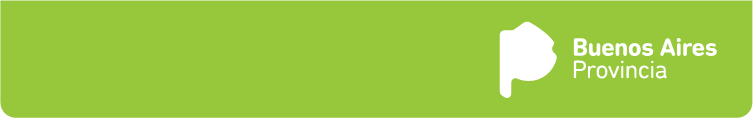 NOTIFICACIÓN INSTITUCIONAL DE CERTIFICACIÓN PROG.R.ES.ARLa Plata, 24 de noviembre de 2016Sres. /as Inspectores, Directores/as, CIPE´s de Institutos de Formación Docente:La Dirección Provincial de Educación Superior a través de la Unidad Integral de Becas y PRO.G.RES.AR comunica que:Se encuentra disponible el certificado de materias aprobadas para beneficiarios de la línea PRO.G.RES.AR (ingresantes y renovantes).Los alumnos que perciben tal beneficio, deberán descargar en http://www.estimuloseconomicos.infd.edu.ar/images/Certificado%20Materias%20Aprobadas.png  el certificado de materias aprobadas, y completarlo con sus datos. A medida que aprueben las materias, solicitarle al profesor que complete el mismo, y por último presentarlo en el lugar designado por su instituto (preceptoría o coordinador institucional de políticas estudiantiles)Los cipes tendrán plazo para realizar la carga de las materias, una vez que la plataforma se encuentre actualizada y habilitada, desde diciembre 2016  a marzo 2017.  Dicho proceso será informado  por INFD y la DES  oportunamente y será para todas las instituciones de formación docente y técnica de la jurisdicción. Adjuntamos pieza gráfica y planilla de certificación de materias.Por cualquier consulta o inquietud comunicarse con la Unidad Integral de Becas y PROG.R.ES.AR de esta Dirección vía email a becasyprogresar.des@gmail.com o telefónicamente al 0221- 4295313 de lunes a viernes de 8 a 17 hs.